Dodatak 6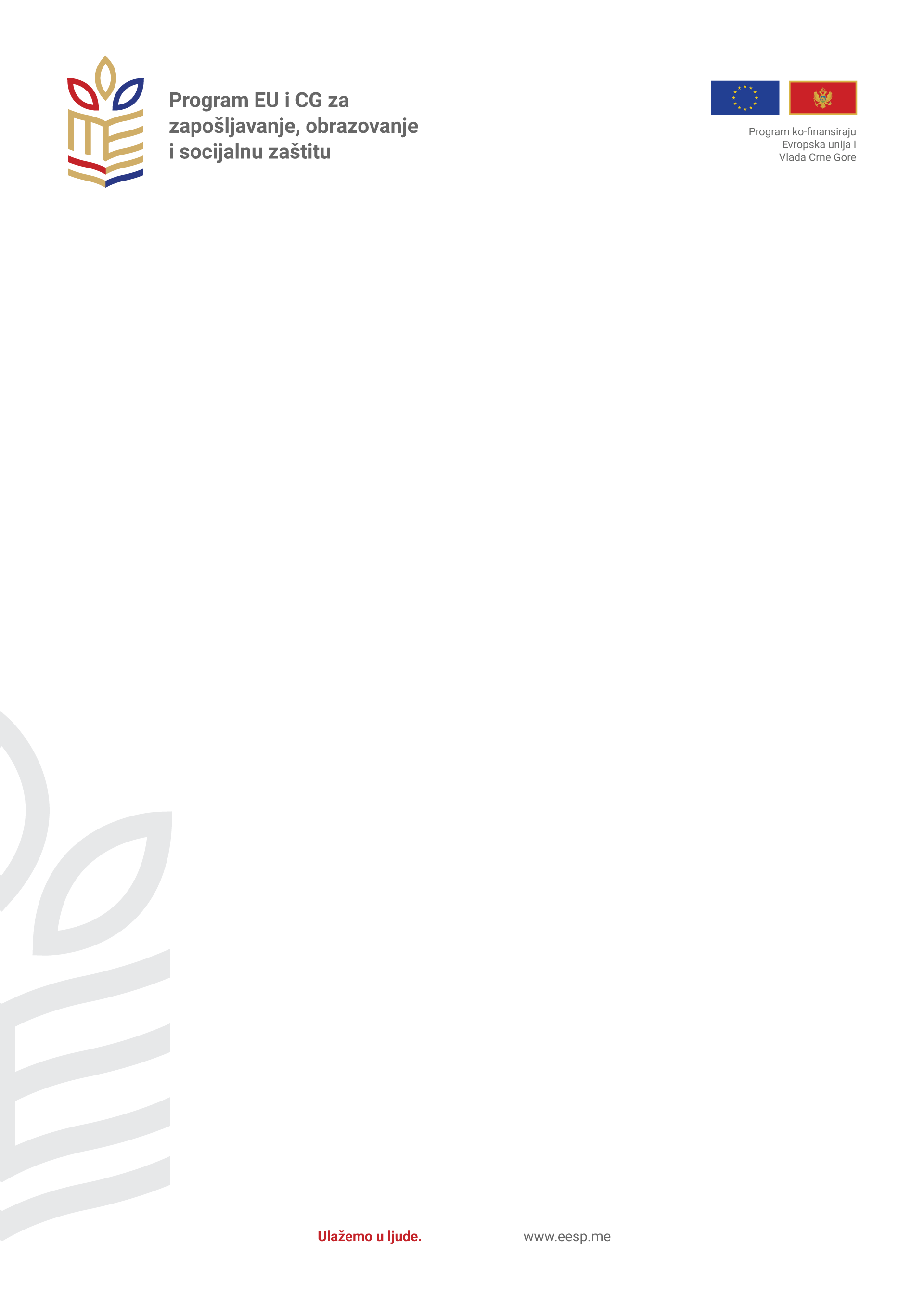 [Uputstvo za ispunjavanje ovog obrasca: Tekst u zagradi < > zamijeniti pravim podacimaTekst u zagradi […….] je instrukcija za ispunjavanje koju treba izbrisatiOvo je obrazac koji se moze i treba prilagoditi po potrebi]Datum: : <dd/mm/yyyy>Zavod za zapošljavanje Crne GoreBulevar revolucije 581000 PodgoricaObaviještenje  o izmjeni manjeg značaja  br ___Predmet:  [odaberi jednu opciju i izbriši ostale]: <Obavještenje o manjoj izmjeni troškova>;  >; <Obaviještenje o promjeni bankovnog računa/adrese banke>; <Ostale manje izmjene ugovora – specificirati)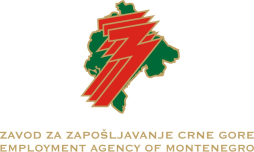 Podaci o projektuPromjena[ukoliko se manja promejna odnosi na troškove:]Ovim putem obavještavamo o slijedećoj izmjeni manjeg značaja : Objašnjenje: <Opisati status projekta ukratko u par rečenica, te opisati što je dovelo do promjene, kao i argumentovati promjenu)Predložena izmjena; : <opisati zbog čega je izmejna nužna i kako će doprinjeti projektu>Manja izmjena troškova je uključena u Zahtjev za izmjenu troška koja se prilaže[u slučaj promjene računa banke/adrese banke :]Ovim putem Vas obavještavam da se broj bankovnog računa mijenjao kako slijedi: Iz : <Stari broj računa:> u: <novi broj raćuna/nova addresa banke>[u slučaj u bilo koje druge izmjene manjeg značaja:]<Obješnjenje izmjene i posljedice> Prilozi:< ako je primjenljivo – lista priloga – prateće dokumentacije koja objašnjava i/ili potvrđuje nužnost promjene – Npr. novi broj žiro-rauna, tablica realokacije troškova> S poštovanjem, /Ime i prezime: //Potpis/PROJEKATKORISNIKUGOVOR BR.TRAJANJE PROJEKTA